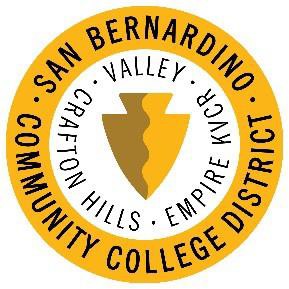 Our next scheduled meeting is Thursday, October 1, 2020, via Zoom.Agenda ItemsDiscussion1.  MIS – Summer 2020  EB – developing via Informer    SX – EW grade status date GT section end date  System-generated Groups (SG)     Foster Youth – XSTM2 increased CHC by ‘5’    Homeless – None flagged on XSTM3    Econ Disadvantaged – SG same as SV2.  Miscellaneous